Cardinal Newman Writing Task Year 6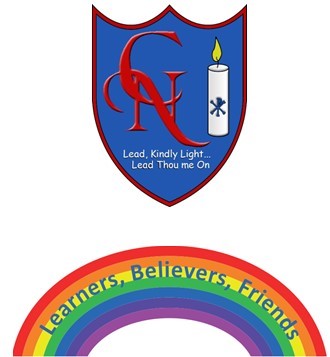 Name: Learning Objective: To write persuasively to encourage a business or shop to use/ buy your gadgetSuccess CriteriaSelf-assessmentPeer assessmentTeacher assessmentI can plan and write  a persuasive piece of writing carefully using precise languageI understand and can use the main features of persuasive writing:  ★ Use imperative/bossy verbs – Buy now!   ★ Talk to the reader – 2nd person – Would YOU like to be … ★ Boast – The finest gadget … ★ Include testimonials/quotationsAlso make sure you includerepeated words.alliterative words.emotional language.a strong argument.colourful and eye-catching fonts / capitalised wordsI can use the full range of punctuation in my writing Capital letters, full stops. Commas, exclamation marks, question marks, brackets, apostrophes, colons, semi-colonsFeedback:Teacher: Mrs Denmead/Ms.Agostini